Dephenolization pyrolysis fluid improved physicochemical properties and microbial community structure of saline-alkali soils Shuai Wang a, Hanyu Chang a, Zhenfei Dong a,Yansen Ren a, Tianle Tan a, Hui Deng a, b, *a School of Chemistry and Chemical Engineering/Key Laboratory of Environmental Monitoring and Pollutant Control of Xinjiang Bingtuan, Shihezi University, Shihezi 832003, Chinab Key Laboratory for Green Processing of Chemical Engineering of Xinjiang Bingtuan, School of Chemistry and Chemical Engineering, Shihezi University, Shihezi, 832003, Xinjiang, China*Corresponding authorE-mail addresses: huid@163.comTable S1 Basic physicochemical properties of pyrolysis fluids at different temperaturesTable S2 Analysis results of pyrolytic liquids at different pyrolysis temperatures by GC‒MS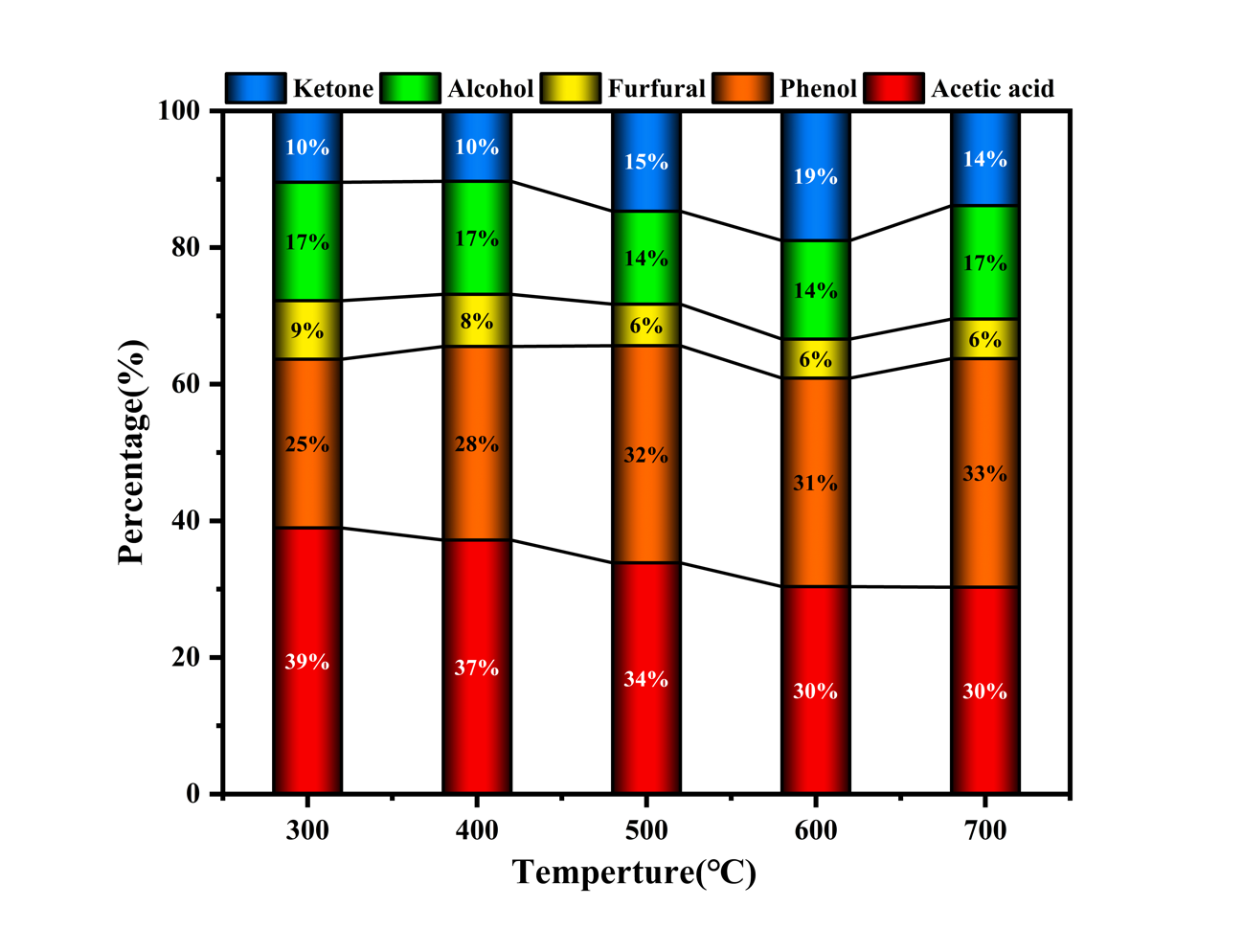 Figure S1 Trends in the relative content of organic compounds measured by GC-MS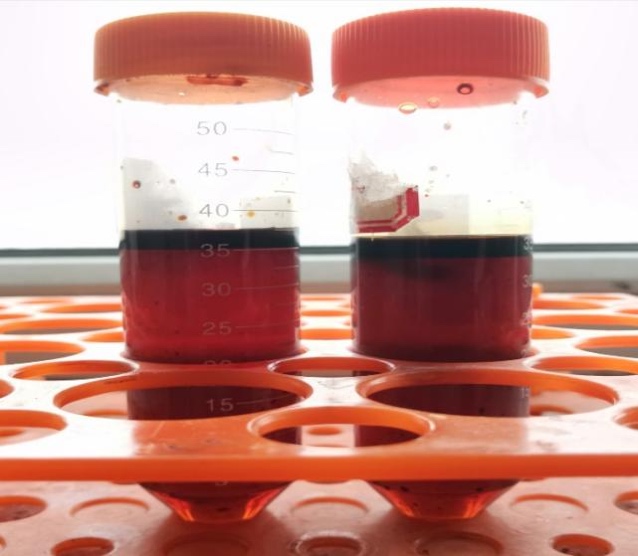 Figure S2 BPF of cotton straw after salting‒out extraction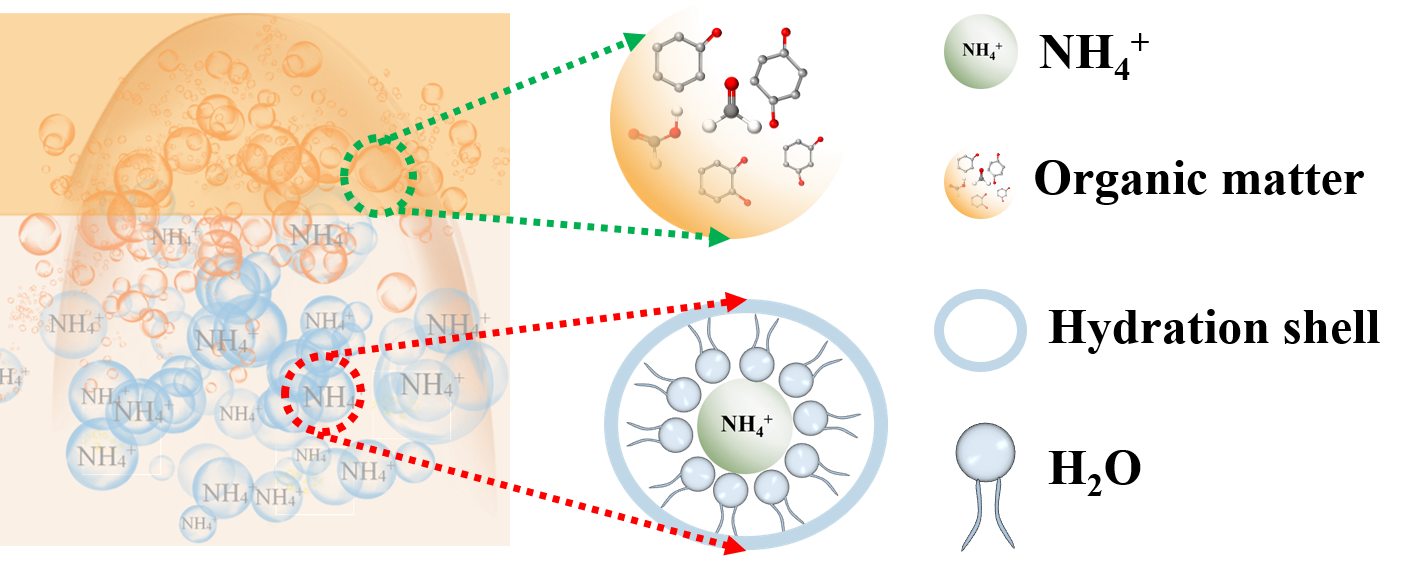 Figure S3 Mechanism diagram of PF by salting-out extraction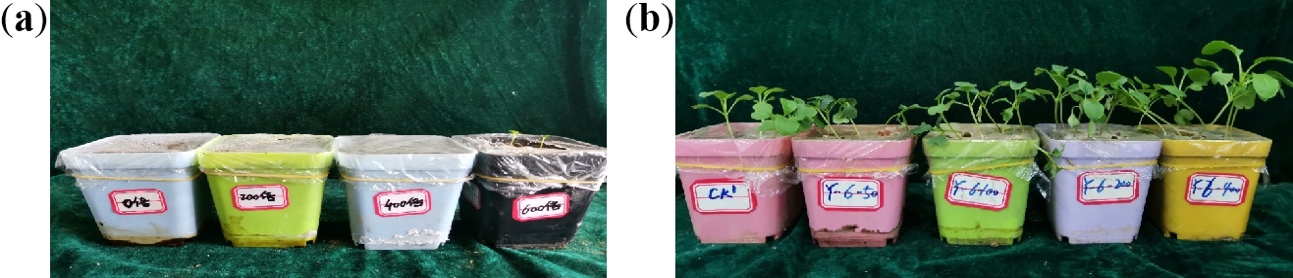 Figure S4 (a) Effects of BPF on seed germination (diluted 0, 200, 400, 600 times from left to right); (b) Effects of LP on growth of pakchoi (CK, dilution 50, 100, 200 and 400 times, respectively, from left to right).Temperature（℃）300400500600700pHDensity（g/cm3）Yield（%）Water content（%）Calorific value（k J/g）3.151.07035.12±1.6955.95±0.2610.123.381.06238.82±0.5158.59±0.619.223.561.05141.29±0.9263.91±0.348.393.681.05836.28±1.1359.12±0.158.983.701.06934.79±0.3757.96±0.559.75Organic compoundsRelative content (%)Relative content (%)Relative content (%)Relative content (%)Relative content (%)Relative content (%)Relative content (%)Relative content (%)Relative content (%)Relative content (%)Relative content (%)Organic compounds300℃ 400℃ 400℃ 400℃500℃600℃700℃700℃Acetic acid26.8726.8723.8521.9321.1221.1220.3520.35Furfural5.905.904.903.943.963.963.893.891, 2, 3-trimethoxybenzene‒‒2.152.142.212.21‒‒Total phenols17.0117.0118.1920.5721.2321.2322.4822.48O-methoxy-phenol6.416.416.175.965.725.725.565.562,6-methoxy-Phenol3.693.693.974.204.644.644.624.623-methyl catechol2.492.49‒3.480.240.240.610.614-propoxyphenol2.392.392.222.142.182.182.182.184-ethyl-2-methoxy phenol2.052.053.520.563.473.473.343.34Catechol‒‒2.624.113.983.982.912.91Total alcohol11.9511.9510.618.8210.0310.0311.1611.162-furanmethanol11.8611.868.438.807.657.658.758.75Wood tar alcohol‒‒2.14‒2.312.312.322.32Total ketone7.27.26.69.513.213.29.39.33-methyl cyclopentane -1,2-dione3.543.543.973.924.494.494.424.423-ethyl-2-hydroxyl-2-cyclopentene-1-ketone‒‒2.612.682.362.362.372.373-methyl-2-cyclopentene-1-ketone‒‒‒‒2.762.76‒‒1-hydroxyl-2-butanone3.663.66‒2.863.553.552.552.55